МИНОБРНАУКИ РОССИИ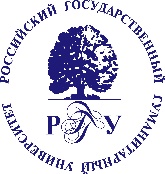 Федеральное государственное бюджетное образовательное учреждение высшего образования«Российский государственный гуманитарный университет»(РГГУ)(ФГБОУ ВО «РГГУ»)Институт _____ / Факультет _________ Кафедра (УНЦ) _______________ИНДИВИДУАЛЬНЫЙ ПЛАН НАУЧНОГО СОТРУДНИКА на 2019/2020 учебный год Порядок ведения научным сотрудником индивидуального планаИндивидуальный план научного сотрудника составляется на текущий учебный год и является основным документом, определяющим объем и виды работ, выполняемых сотрудником.В форму индивидуального плана включены основные виды научно-исследовательской, научно-организационной работы и повышения научной квалификации сотрудника. Разделы таблиц заполняются при планировании соответствующих видов работы.		Индивидуальный план составляется в двух экземплярах, подписывается сотрудником, утверждается руководителем структурного подразделения, визируется начальником Управления по научной работе, утверждается проректором по научной работе и передается в Управление кадров вместе с комплектом документов для участия в конкурсе на замещение вакантной должности научных работников в срок до 20 мая. Второй экземпляр хранится в структурном подразделении в соответствии с номенклатурой дел. 1. НАУЧНЫЕ ИССЛЕДОВАНИЯ1.1. Написание и подготовка к публикации монографий, научных статей, словарей, учебников и учебных пособий1.2. Подготовка диссертационных исследований1.3. Руководство НИР в докторантуре, аспирантуре и магистратуре 1.4. Участие в проектах, финансируемых по принципу грантов1.5. Полевые исследования 1.6. Участие в научных мероприятиях 1.7. Редакционно-издательская работа (подготовка рукописей к печати, составление и подготовка к публикации научных переводов и комментариев, подготовка к публикации источников и сборников научных трудов, составление, редактирование и подготовка к печати справочно-информационных изданий, словарей, глоссариев, тезаурусов, библиографических указателей и других справочных материалов, аналитических и информационно-библиографических обзоров, разработка и изготовление медиа-продуктов научного и научно-практического характера и др.)1.8. Подготовка баз данных2. НАУЧНО-ОРГАНИЗАЦИОННАЯ РАБОТА3. ПОВЫШЕНИЕ КВАЛИФИКАЦИИ3.1. Стажировки3.2. Другие формы повышения квалификации (дополнительное образование, профессиональная переподготовка, второе высшее образование и др.)Научный сотрудник                                                                                                                                                                              И.О. Фамилия УтверждаюУтверждаюДиректор Института ______________Проректор по научной работе _______________«____»______________2019 г.«____»______________2019 г.ФамилияИмя/Отчествоученая степеньученое званиедолжностьШт./совместитель, размер ставки (доли ставки)Направление:Тематика(в соответствии с ГРНТИ):НазваниеНаличие заявки в РИСО РГГУВид научной продукции (монография, научная статья в изданиях РИНЦ / WoS / Scopus, учебник, учебное пособие)Планируемая публикация, предполагаемый объем в печ. л.Сроки выполненияОтметка о выполнении (фактический объем и краткое описание)12345Тема диссертации (кандидатской, докторской)Форма обучения(аспирантура, докторантура, соискательство)Сроки выполненияПредполагаемое место защитыОписание результатов за отчетный период12345Фамилия и инициалы докторанта, аспиранта, магистранта, тема диссертации, год приемаФорма обучения(аспирантура, докторантура, соискательство, магистратура)Сроки выполненияПредполагаемое место защитыРезультаты аттестации аспиранта, магистранта12345Название проекта, раздел проекта (при наличии)Название фондаРуководитель / исполнитель работыСроки выполнения раздела исследованияПредполагаемый результатОтметка о выполнении (фактический объем и краткое описание)123456НазваниеТема  исследованияРаздел исследованияПредполагаемый результатСроки выполненияОтметка о выполнении (фактический объем и краткое описание)123467Наименование и статус мероприятия (междунар., всерос., межвуз. и т.п.)Дата и место проведенияПредполагаемая тема доклада. Соответствие тематики плану НИР структурного подразделенияЯзык докладаОтметка о выполнении (доклад сделан, тезисы опубликованы и т.д.)1234Название работы / вид изданияОбъем в печ. л.Предполагаемое место издания и издательствоОтметка о выполнении (название сборника / периодического издания, место и год издания (№ для период. изданий), тираж (для монографий)123Тематика исследования. Название базы данныхКатегория сложностиКоличество внесенных записей (план), объем в КБКоличество внесенных записей (факт), объем в КБСведения о размещении в Интернет123Вид работыПлан12Подготовка заявок и сводных заявок на конкурсы, объявленные Минобрнауки России, РФФИ, другими фондами, а также в рамках Программы поддержки научно-образовательных проектов РГГУПодготовка отчетов о научной работе структурного подразделенияОрганизация и проведение научных мероприятий в РГГУ  (название, статус, даты проведения, основные функции в оргкомитете)Место стажировки (страна, учреждение)Предполагаемая тематика исследований. Соответствие тематики плану НИР структурного подразделенияЗадачи стажировкиСроки стажировкиОсновные результаты1234